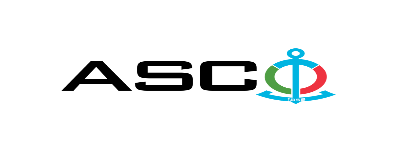 “AZƏRBAYCAN XƏZƏR DƏNİZ GƏMİÇİLİYİ” QAPALI SƏHMDAR CƏMİYYƏTİNİN№ AM179/2022 nömrəli 15.11.2022-ci il tarixdə şirkətin balansında olan “Şirvan-3” kran gəmisinin Deutz BF6M1015MC köməkçi mühərrikinin ehtiyat ehtiyat hissələrinin SATINALINMASI MƏQSƏDİLƏ KEÇİRDİYİAÇIQ MÜSABİQƏNİN QALİBİ HAQQINDA BİLDİRİŞ                                                              “AXDG” QSC-nin Satınalmalar KomitəsiSatınalma müqaviləsinin predmeti“Şirvan-3” kran gəmisinin Deutz BF6M1015MC köməkçi mühərrikinin ehtiyat ehtiyat hissələrinin satınalınmasıQalib gəlmiş şirkətin (və ya fiziki şəxsin) adıSofcon Group s.r.o.-nun Azərbaycan Respublikasındaki filialı Müqavilənin qiyməti (ƏDV daxil)175 698.46 AZNMalların tədarük şərtləri (incoterms-2010) və müddətiDDP Bakıİş və ya xidmətlərin yerinə yetirilməsi müddəti3 ay